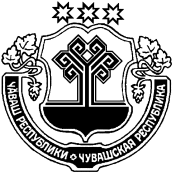 О внесении изменений в постановление администрации Краснооктябрьского сельского поселения Шумерлинского района от 22.03.2019 №12 «О муниципальной  программе Краснооктябрьского сельского поселения Шумерлинского района «Формирование современной городской среды на территории Краснооктябрьского сельского поселения Шумерлинского района»Администрация Краснооктябрьского сельского поселения Шумерлинского района  Чувашской Республики   п о с т а н о в л я е т:       1. Внести в постановление администрации Краснооктябрьского сельского поселения  Шумерлинского района от 22.03.2019 № 12 «О муниципальной  программе Краснооктябрьского сельского поселения Шумерлинского района «Формирование современной городской среды на территории Краснооктябрьского сельского поселения Шумерлинского района» (с изменениями от 16.07.2019 №42) (далее – Муниципальная программа)  следующие изменения: 1.1. Абзац  9 паспорта Муниципальной программы изложить в следующей редакции:  1.2. Раздел 3 «Обоснование объема финансовых ресурсов, необходимых для реализации Муниципальной программы (с расшифровкой по источникам финансирования, по этапам и годам реализации Муниципальной программы)» Муниципальной программы изложить в следующей редакции:«Раздел 3. Обоснование объема финансовых ресурсов, необходимых для реализации муниципальной программы (с расшифровкой по источникам финансирования, по этапам и годам реализации муниципальной программы);Общий объем финансирования за весь период реализации Программы составит – 876,9   тыс. рублей.из них средства:федерального бюджета – 0, 0 тыс. рублей, в том числе:в 2019 году –0,0 тыс. рублей;в 2020 году –0 тыс. рублей;в 2021 году –0,0  тыс. рублей;в 2022 году –0,0  тыс. рублей;в 2023 году –0,0  тыс. рублей;в 2024 году –0,0  тыс. рублей;в 2025 году –0,0   тыс. рублей;в 2026 -  годы –0,0  тыс. рублей;в 2031 – 2035 годы –0,0  тыс. рублейреспубликанского бюджета Чувашской Республики –327,9  тыс. рублей, в том числе:в 2019 году –327,9  тыс. рублей;в 2020 году –0,0  тыс. рублей;в 2021 году –0,0  рублей;в 2022 году –0,0  тыс. рублей;в 2023 году –0,0  тыс. рублей;в 2024 году –0,0  тыс. рублей;в 2025 году –0,0  тыс. рублей;в 2026 - 2030 годы – 0,0  тыс. рублей;в 2031 – 2035 годы –0,0  тыс. рублей;бюджета Краснооктябрьского сельского поселения Шумерлинского района –549,0 тыс. рублей, в том числе:в 2019 году –239,0 тыс. рублей;в 2020 году –110,0  тыс. рублей;в 2021 году –100,0  тыс. рублей;в 2022 году –100,0 тыс. рублей;в 2023 году –0,0  тыс. рублей;в 2024 году –0,0  тыс. рублей;в 2025 году –0,0  тыс. рублей;в 2026 - 2030 годы –0 тыс. рублей;в 2031 – 2035 годы –0 тыс. рублей. В ходе реализации Программы отдельные мероприятия, объемы и источники финансирования подлежат ежегодной корректировке на основе реальных возможностей федерального, республиканского и местного бюджетов.Ресурсное обеспечение муниципальной программы приведено в Приложении 2 к муниципальной программе.»;        1.3. Ресурсное обеспечение муниципальной программы Краснооктябрьского сельского поселения Шумерлинского района «Формирование современной городской среды на территории Краснооктябрьского сельского поселения Шумерлинского района» за счет всех источников финансирования  изложить в новой редакции согласно приложению №1 к настоящему постановлению;1.4. абзац 7 паспорта подпрограммы «Благоустройство дворовых и общественных территорий» Муниципальной программы Приложения № 3 к муниципальной программе изложить в следующей редакции: 1.5. Раздел 4 «Обоснование объема финансовых ресурсов, необходимых для реализации Муниципальной подпрограммы (с расшифровкой по источникам финансирования, по этапам и годам реализации подпрограммы)» приложения № 3 к Муниципальной программе изложить в следующей редакции:«Раздел 4. Обоснование объема финансовых ресурсов, необходимых для реализации подпрограммы (с расшифровкой по источникам финансирования, по этапам и годам реализации подпрограммы).Общий объем финансирования за весь период реализации подпрограммы составляет 876,9   тыс. рублей.из них средства:федерального бюджета – 0, 0 тыс. рублей, в том числе:в 2019 году –0,0 тыс. рублей;в 2020 году –0 тыс. рублей;в 2021 году –0,0  тыс. рублей;в 2022 году –0,0  тыс. рублей;в 2023 году –0,0  тыс. рублей;в 2024 году –0,0  тыс. рублей;в 2025 году –0,0   тыс. рублей;в 2026 -  годы –0,0  тыс. рублей;в 2031 – 2035 годы –0,0  тыс. рублейреспубликанского бюджета Чувашской Республики –327,9  тыс. рублей, в том числе:в 2019 году –327,9  тыс. рублей;в 2020 году –0,0  тыс. рублей;в 2021 году –0,0  рублей;в 2022 году –0,0  тыс. рублей;в 2023 году –0,0  тыс. рублей;в 2024 году –0,0  тыс. рублей;в 2025 году –0,0  тыс. рублей;в 2026 - 2030 годы – 0,0  тыс. рублей;в 2031 – 2035 годы –0,0  тыс. рублей;бюджета Краснооктябрьского сельского поселения Шумерлинского района –549,0 тыс. рублей, в том числе:в 2019 году –239,0 тыс. рублей;в 2020 году –110,0  тыс. рублей;в 2021 году –100,0  тыс. рублей;в 2022 году –100,0 тыс. рублей;в 2023 году –0,0  тыс. рублей;в 2024 году –0,0  тыс. рублей;в 2025 году –0,0  тыс. рублей;в 2026 - 2030 годы –0 тыс. рублей;в 2031 – 2035 годы –0 тыс. рублей.В ходе реализации подпрограммы отдельные мероприятия, объемы и источники финансирования подлежат ежегодной корректировке на основе реальных возможностей бюджета Краснооктябрьского сельского поселения Шумерлинского района»;        1.6. Приложение №1 к муниципальной подпрограмме «Благоустройство дворовых и общественных территорий» Муниципальной программы изложить в новой редакции согласно приложению №2 к настоящему постановлению.2. Настоящее постановление вступает в силу после его опубликования в информационном издании «Вестник Краснооктябрьского сельского поселения Шумерлинского района» и подлежит размещению на официальном сайте Краснооктябрьского сельского поселения Шумерлинского района в сети Интернет.Глава Краснооктябрьскогосельского поселения				     	                                       Т.В. ЛазареваПриложение № 1к постановлению администрации Краснооктябрьского сельского поселения Шумерлинского района                                                            									от    __.__.2020   № Приложение 2к муниципальной программеКраснооктябрьского сельского поселенияШумерлинского района  "Формирование современной городской среды на территории Краснооктябрьского сельского поселения Шумерлинского района»Ресурсное обеспечение
муниципальной программы Краснооктябрьского сельского поселения Шумерлинского района «Формирование современной городской среды на территории Краснооктябрьского сельского поселения Шумерлинского района» за счет всех источников финансирования Приложение № 2к постановлению администрации Краснооктябрьского сельского поселения Шумерлинского района                                                                                                                                                             от    __.__.2020   № Приложение 1к подпрограмме «Благоустройство дворовых и общественных территорий» муниципальной программы Краснооктябрьского сельского поселения Шумерлинского района "Формирование современной городской средына территории Краснооктябрьского сельского поселения Шумерлинского района»Ресурсное обеспечение
подпрограммы «Благоустройство дворовых и общественных территорий» муниципальной программы Краснооктябрьского сельского поселения Шумерлинского района «Формирование современной городской среды на территории Краснооктябрьского сельского поселения Шумерлинского района» за счет всех источников финансированияЧĂВАШ  РЕСПУБЛИКИÇĚМĚРЛЕ РАЙОНĚЧУВАШСКАЯ РЕСПУБЛИКА ШУМЕРЛИНСКИЙ  РАЙОН  ХĚРЛĔ ОКТЯБРЬ ЯЛ ПОСЕЛЕНИЙĚН АДМИНИСТРАЦИЙĚ  ЙЫШĂНУ     06.03.2020г.   № 26   Хěрле Октябрь поселокěАДМИНИСТРАЦИЯКРАСНООКТЯБРЬСКОГО СЕЛЬСКОГО ПОСЕЛЕНИЯ ПОСТАНОВЛЕНИЕ        06.03.2020г.   №  26   поселок Красный Октябрь«Объемы бюджетных ассигнований Муниципальной программыОбъемы бюджетных ассигнований Муниципальной программы на 2019–2035 составит – 876,9   тыс. рублей.из них средства:федерального бюджета – 0, 0 тыс. рублей, в том числе:в 2019 году –0,0 тыс. рублей;в 2020 году –0 тыс. рублей;в 2021 году –0,0  тыс. рублей;в 2022 году –0,0  тыс. рублей;в 2023 году –0,0  тыс. рублей;в 2024 году –0,0  тыс. рублей;в 2025 году –0,0   тыс. рублей;в 2026 -  годы –0,0  тыс. рублей;в 2031 – 2035 годы –0,0  тыс. рублейреспубликанского бюджета Чувашской Республики –327,9  тыс. рублей, в том числе:в 2019 году –327,9  тыс. рублей;в 2020 году –0,0  тыс. рублей;в 2021 году –0,0  рублей;в 2022 году –0,0  тыс. рублей;в 2023 году –0,0  тыс. рублей;в 2024 году –0,0  тыс. рублей;в 2025 году –0,0  тыс. рублей;в 2026 - 2030 годы – 0,0  тыс. рублей;в 2031 – 2035 годы –0,0  тыс. рублей;бюджета Краснооктябрьского сельского поселения Шумерлинского района –549,0 тыс. рублей, в том числе:в 2019 году –239,0 тыс. рублей;в 2020 году –110,0  тыс. рублей;в 2021 году –100,0  тыс. рублей;в 2022 году –100,0 тыс. рублей;в 2023 году –0,0  тыс. рублей;в 2024 году –0,0  тыс. рублей;в 2025 году –0,0  тыс. рублей;в 2026 - 2030 годы –0 тыс. рублей;в 2031 – 2035 годы –0 тыс. рублей.Объемы финансирования мероприятий муниципальной программы подлежат ежегодному уточнению исходя из возможностей бюджетов всех уровней.»;«Объемы финансирования подпрограммы с разбивкой по годам реализации программыОбъемы бюджетных ассигнований Муниципальной подпрограммы на 2019–2035 годы составит – 876,9   тыс. рублей.из них средства:федерального бюджета – 0, 0 тыс. рублей, в том числе:в 2019 году –0,0 тыс. рублей;в 2020 году –0 тыс. рублей;в 2021 году –0,0  тыс. рублей;в 2022 году –0,0  тыс. рублей;в 2023 году –0,0  тыс. рублей;в 2024 году –0,0  тыс. рублей;в 2025 году –0,0   тыс. рублей;в 2026 -  годы –0,0  тыс. рублей;в 2031 – 2035 годы –0,0  тыс. рублейреспубликанского бюджета Чувашской Республики –327,9  тыс. рублей, в том числе:в 2019 году –327,9  тыс. рублей;в 2020 году –0,0  тыс. рублей;в 2021 году –0,0  рублей;в 2022 году –0,0  тыс. рублей;в 2023 году –0,0  тыс. рублей;в 2024 году –0,0  тыс. рублей;в 2025 году –0,0  тыс. рублей;в 2026 - 2030 годы – 0,0  тыс. рублей;в 2031 – 2035 годы –0,0  тыс. рублей;бюджета Краснооктябрьского сельского поселения Шумерлинского района –549,0 тыс. рублей, в том числе:в 2019 году –239,0 тыс. рублей;в 2020 году –110,0  тыс. рублей;в 2021 году –100,0  тыс. рублей;в 2022 году –100,0 тыс. рублей;в 2023 году –0,0  тыс. рублей;в 2024 году –0,0  тыс. рублей;в 2025 году –0,0  тыс. рублей;в 2026 - 2030 годы –0 тыс. рублей;в 2031 – 2035 годы –0 тыс. рублей.Объемы финансирования мероприятий муниципальной подпрограммы подлежат ежегодному уточнению исходя из возможностей бюджетов всех уровней»;Наименование муниципальной программы (основного мероприятия, мероприятия)Код бюджетной классификацииКод бюджетной классификацииКод бюджетной классификацииКод бюджетной классификацииИсточники финансированиятыс. рублейтыс. рублейтыс. рублейтыс. рублейтыс. рублейтыс. рублейНаименование муниципальной программы (основного мероприятия, мероприятия)ГРБСРзПрЦСРВРИсточники финансирования2019202020212022202320242024202520252026-20302026-20302031-20362031-2036Программа «Формирование современной городской среды на территории Краснооктябрьского сельского поселения Шумерлинского района»993хА500000000хВсего2354,171,271,271,20,00,00,00,00,00,000,000,000,00Программа «Формирование современной городской среды на территории Краснооктябрьского сельского поселения Шумерлинского района»ххххфедеральный бюджет0,000,000,000,000,000,000,000,000,000,000,000,000,00Программа «Формирование современной городской среды на территории Краснооктябрьского сельского поселения Шумерлинского района»ххххреспубликанский бюджет Чувашской Республики2139,10,000,000,000,000,000,000,000,000,000,000,000,00Программа «Формирование современной городской среды на территории Краснооктябрьского сельского поселения Шумерлинского района»ххххбюджет Краснооктябрьского сельского поселения Шумерлинского района215,071,271,271,20,00,00,00,00,00,000,000,000,00Программа «Формирование современной городской среды на территории Краснооктябрьского сельского поселения Шумерлинского района»ххххвнебюджетныеисточники0,000,000,000,000,000,000,000,000,000,000,000,000,00993хА510000000хВсего2354,171,271,271,20,00,00,00,00,00,000,000,000,00Подпрограмма «Благоустройство дворовых и общественных территорий»ххххфедеральный бюджет0,000,000,000,000,000,000,000,000,000,000,000,000,00Подпрограмма «Благоустройство дворовых и общественных территорий»ххххреспубликанский бюджет Чувашской Республики2139,10,000,000,000,000,000,000,000,000,000,000,000,00Подпрограмма «Благоустройство дворовых и общественных территорий»ххххбюджет Краснооктябрьского сельского поселения Шумерлинского района215,071,271,271,20,00,00,00,00,00,000,000,000,00Подпрограмма «Благоустройство дворовых и общественных территорий»ххххвнебюджетные источники0,000,000,000,000,000,000,000,000,000,000,000,000,00Основное мероприятие«Содействие благоустройству населенных пунктов  Краснооктябрьского сельского поселения Шумерлинского района»993хА510200000хВсего2354,171,271,271,20,00,00,00,00,00,000,000,000,00Основное мероприятие«Содействие благоустройству населенных пунктов  Краснооктябрьского сельского поселения Шумерлинского района»ххххфедеральный бюджет0,000,000,000,000,000,000,000,000,000,000,000,000,00Основное мероприятие«Содействие благоустройству населенных пунктов  Краснооктябрьского сельского поселения Шумерлинского района»ххххреспубликанский бюджет Чувашской Республики2139,10,000,000,000,000,000,000,000,000,000,000,000,00Основное мероприятие«Содействие благоустройству населенных пунктов  Краснооктябрьского сельского поселения Шумерлинского района»993хА510200000хбюджет Краснооктябрьского сельского поселения Шумерлинского района215,071,271,271,20,00,00,00,00,00,000,000,000,00Основное мероприятие«Содействие благоустройству населенных пунктов  Краснооктябрьского сельского поселения Шумерлинского района»ххххвнебюджетные источники0,000,000,000,000,000,000,000,000,000,000,000,000,00Наименование муниципальной программы (основного мероприятия, мероприятия)Код бюджетной классификацииКод бюджетной классификацииКод бюджетной классификацииКод бюджетной классификацииИсточники финансированияИсточники финансированияРасходы по годам, тыс. рублейРасходы по годам, тыс. рублейРасходы по годам, тыс. рублейРасходы по годам, тыс. рублейРасходы по годам, тыс. рублейРасходы по годам, тыс. рублейРасходы по годам, тыс. рублейРасходы по годам, тыс. рублейРасходы по годам, тыс. рублейНаименование муниципальной программы (основного мероприятия, мероприятия)ГРБСРзПрЦСРВРИсточники финансированияИсточники финансирования20192020202120222023202420252026-20302031-2035993хА510000000хВсегоВсего2354,171,271,271,20,000,000,000,000,00Подпрограмма Благоустройство дворовых и общественных территорий "ххххфедеральный бюджетфедеральный бюджет0,000,000,000,000,000,000,000,000,00Подпрограмма Благоустройство дворовых и общественных территорий "ххххреспубликанский бюджет Чувашской Республикиреспубликанский бюджет Чувашской Республики2139,10,000,000,000,000,000,000,000,00Подпрограмма Благоустройство дворовых и общественных территорий "993хА510000000хбюджет Краснооктябрьского сельского поселения Шумерлинского районабюджет Краснооктябрьского сельского поселения Шумерлинского района215,071,271,271,20,000,000,000,000,00Подпрограмма Благоустройство дворовых и общественных территорий "ххххвнебюджетные источникивнебюджетные источники0,000,000,000,000,000,000,000,000,00Цель: создание условий для системного повышения качества и комфорта городской среды на всей территории Краснооктябрьского сельского поселения Шумерлинского района Чувашской Республики путем реализации в период 2019-2035 годов комплекса мероприятий по благоустройству территорийЦель: создание условий для системного повышения качества и комфорта городской среды на всей территории Краснооктябрьского сельского поселения Шумерлинского района Чувашской Республики путем реализации в период 2019-2035 годов комплекса мероприятий по благоустройству территорийЦель: создание условий для системного повышения качества и комфорта городской среды на всей территории Краснооктябрьского сельского поселения Шумерлинского района Чувашской Республики путем реализации в период 2019-2035 годов комплекса мероприятий по благоустройству территорийЦель: создание условий для системного повышения качества и комфорта городской среды на всей территории Краснооктябрьского сельского поселения Шумерлинского района Чувашской Республики путем реализации в период 2019-2035 годов комплекса мероприятий по благоустройству территорийЦель: создание условий для системного повышения качества и комфорта городской среды на всей территории Краснооктябрьского сельского поселения Шумерлинского района Чувашской Республики путем реализации в период 2019-2035 годов комплекса мероприятий по благоустройству территорийЦель: создание условий для системного повышения качества и комфорта городской среды на всей территории Краснооктябрьского сельского поселения Шумерлинского района Чувашской Республики путем реализации в период 2019-2035 годов комплекса мероприятий по благоустройству территорийЦель: создание условий для системного повышения качества и комфорта городской среды на всей территории Краснооктябрьского сельского поселения Шумерлинского района Чувашской Республики путем реализации в период 2019-2035 годов комплекса мероприятий по благоустройству территорийЦель: создание условий для системного повышения качества и комфорта городской среды на всей территории Краснооктябрьского сельского поселения Шумерлинского района Чувашской Республики путем реализации в период 2019-2035 годов комплекса мероприятий по благоустройству территорийЦель: создание условий для системного повышения качества и комфорта городской среды на всей территории Краснооктябрьского сельского поселения Шумерлинского района Чувашской Республики путем реализации в период 2019-2035 годов комплекса мероприятий по благоустройству территорийЦель: создание условий для системного повышения качества и комфорта городской среды на всей территории Краснооктябрьского сельского поселения Шумерлинского района Чувашской Республики путем реализации в период 2019-2035 годов комплекса мероприятий по благоустройству территорийЦель: создание условий для системного повышения качества и комфорта городской среды на всей территории Краснооктябрьского сельского поселения Шумерлинского района Чувашской Республики путем реализации в период 2019-2035 годов комплекса мероприятий по благоустройству территорийЦель: создание условий для системного повышения качества и комфорта городской среды на всей территории Краснооктябрьского сельского поселения Шумерлинского района Чувашской Республики путем реализации в период 2019-2035 годов комплекса мероприятий по благоустройству территорийЦель: создание условий для системного повышения качества и комфорта городской среды на всей территории Краснооктябрьского сельского поселения Шумерлинского района Чувашской Республики путем реализации в период 2019-2035 годов комплекса мероприятий по благоустройству территорийЦель: создание условий для системного повышения качества и комфорта городской среды на всей территории Краснооктябрьского сельского поселения Шумерлинского района Чувашской Республики путем реализации в период 2019-2035 годов комплекса мероприятий по благоустройству территорийЦель: создание условий для системного повышения качества и комфорта городской среды на всей территории Краснооктябрьского сельского поселения Шумерлинского района Чувашской Республики путем реализации в период 2019-2035 годов комплекса мероприятий по благоустройству территорийЦель: создание условий для системного повышения качества и комфорта городской среды на всей территории Краснооктябрьского сельского поселения Шумерлинского района Чувашской Республики путем реализации в период 2019-2035 годов комплекса мероприятий по благоустройству территорийОсновное мероприятие«Содействие благоустройству населенных пунктов Краснооктябрьского сельского поселения Шумерлинского района »993хА510200000ххВсего2354,171,271,271,20,000,000,000,000,00Основное мероприятие«Содействие благоустройству населенных пунктов Краснооктябрьского сельского поселения Шумерлинского района »хххххфедеральный бюджет0,000,000,000,000,000,000,000,000,00Основное мероприятие«Содействие благоустройству населенных пунктов Краснооктябрьского сельского поселения Шумерлинского района »хххххреспубликанский бюджет Чувашской Республики2139,10,000,000,000,000,000,000,000,00Основное мероприятие«Содействие благоустройству населенных пунктов Краснооктябрьского сельского поселения Шумерлинского района »993А510200000бюджет Краснооктябрьского сельского поселения Шумерлинского района215,071,271,271,20,000,000,000,000,00Основное мероприятие«Содействие благоустройству населенных пунктов Краснооктябрьского сельского поселения Шумерлинского района »хххххвнебюджетные источники0,000,000,000,000,000,000,000,000,00Целевой индикатор и показатель муниципальной программы, подпрограммы, увязанные с основным мероприятием 1.Перевод сети уличного освещения на приборы учета, %Перевод сети уличного освещения на приборы учета, %Перевод сети уличного освещения на приборы учета, %Перевод сети уличного освещения на приборы учета, %Перевод сети уличного освещения на приборы учета, %Перевод сети уличного освещения на приборы учета, %9599100100100100100100100Целевой индикатор и показатель муниципальной программы, подпрограммы, увязанные с основным мероприятием 1.количество реализованных на территории Краснооктябрьского сельского поселения Шумерлинского района Чувашской Республики проектов по благоустройству, к-воколичество реализованных на территории Краснооктябрьского сельского поселения Шумерлинского района Чувашской Республики проектов по благоустройству, к-воколичество реализованных на территории Краснооктябрьского сельского поселения Шумерлинского района Чувашской Республики проектов по благоустройству, к-воколичество реализованных на территории Краснооктябрьского сельского поселения Шумерлинского района Чувашской Республики проектов по благоустройству, к-воколичество реализованных на территории Краснооктябрьского сельского поселения Шумерлинского района Чувашской Республики проектов по благоустройству, к-воколичество реализованных на территории Краснооктябрьского сельского поселения Шумерлинского района Чувашской Республики проектов по благоустройству, к-во111111155Целевой индикатор и показатель муниципальной программы, подпрограммы, увязанные с основным мероприятием 1.Охват централизованным сбором и вывозом ТБО населенных пунктов, %Охват централизованным сбором и вывозом ТБО населенных пунктов, %Охват централизованным сбором и вывозом ТБО населенных пунктов, %Охват централизованным сбором и вывозом ТБО населенных пунктов, %Охват централизованным сбором и вывозом ТБО населенных пунктов, %Охват централизованным сбором и вывозом ТБО населенных пунктов, %100100100100100100100100100Мероприятие 1Уличное освещение9930503А510277400240240Всего70,071,271,271,20,000,000,000,000,00Мероприятие 1Уличное освещениехххххфедеральный бюджет0,000,000,000,000,000,000,000,000,00Мероприятие 1Уличное освещениехххххреспубликанский бюджет Чувашской Республики0,000,000,000,000,000,000,000,000,00Мероприятие 1Уличное освещение9930503А510277400240240бюджет Краснооктябрьского сельского поселения Шумерлинского района70,071,271,271,20,000,000,000,000,00Мероприятие 1Уличное освещениехххххвнебюджетные источники0,000,000,000,000,000,000,000,000,00Мероприятие 2Реализация мероприятий по благоустройству территории9930503А510277420240240Всего2284,10,000,000,000,000,000,000,000,00Мероприятие 2Реализация мероприятий по благоустройству территориихххххфедеральный бюджет0,000,000,000,000,000,000,000,000,00Мероприятие 2Реализация мероприятий по благоустройству территориихххххреспубликанский бюджет Чувашской Республики2139,10,000,000,000,000,000,000,000,00Мероприятие 2Реализация мероприятий по благоустройству территории9930503А510277420240240бюджет Краснооктябрьского сельского поселения Шумерлинского района145,00,000,000,000,000,000,000,000,00Мероприятие 2Реализация мероприятий по благоустройству территориихххххвнебюджетные источники0,000,000,000,000,000,000,000,000,00